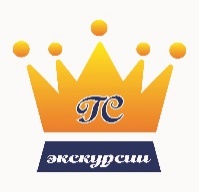 Экскурсионное агентство «Город- Сказка»г. Красноярск                                                                       Тел.: +7 (391) 282-22-70
                                                               Веб-сайт: http://sibexcursions.ruИЗВЕЩЕНИЕо подачи уведомления об организованной перевозке группы детей автобусом для обеспечения безопасности дорожного движения при перевозке детей автомобильным транспортомНастоящим уведомляем вас, что уведомление «об организованной перевозке группы детей автобусом для обеспечения безопасности дорожного движения при перевозке детей автомобильным транспортом», согласно постановлению Правительства РФ от 17 декабря 2013 г. N 1177 "Об утверждении Правил организованной перевозки группы детей автобусами" будет подано  в подразделение Госавтоинспекции не позднее чем 17.02.17, по факту организованной поездки учеников 3 «А» класса Средней школы №24 города Красноярска на экскурсию «Красноярский Планетарий», которая состоится 21.02.2017 в период времени с 12.00 до 15.00. Также нами будут подготовлены следующие документы, которые должны быть у сопровождающих в автобусе во время экскурсии:Список детей и сопровождающих по установленной формеГрафик и схема движенияДоговор фрахтованияУведомление об организованной перевозке группы детей автобусомПодтверждение факта получения уведомления Госавтоинспекцией, а также получить номер входящего можно по телефону канцелярии ГИБДД после 17.02.17:  8 (391) 212-21-30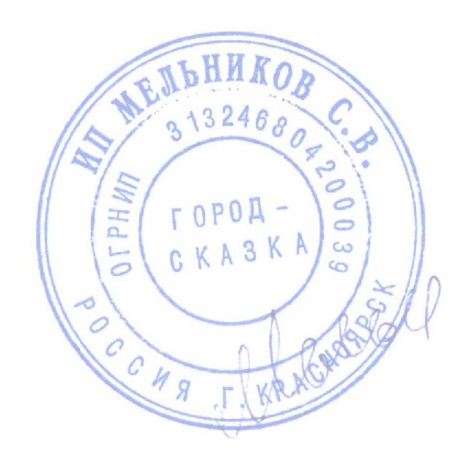 ИП Мельников С.В